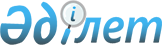 О переходных положениях технического регламента Евразийского экономического союза "О безопасности аттракционов" (ТР ЕАЭС 038/2016)Решение Коллегии Евразийской экономической комиссии от 28 февраля 2017 года № 25

      В соответствии с пунктом 2 статьи 52 Договора о Евразийском экономическом союзе от 29 мая 2014 года, пунктом 3 Положения о Евразийской экономической комиссии (приложение № 1 к Договору о Евразийском экономическом союзе от 29 мая 2014 года) и пунктом 11 приложения № 2 к Регламенту работы Евразийской экономической комиссии, утвержденному Решением Высшего Евразийского экономического совета от 23 декабря 2014 г. № 98, с учетом пункта 6 Положения о порядке разработки, принятия, внесения изменений и отмены технического регламента Таможенного союза, утвержденного Решением Совета Евразийской экономической комиссии от 20 июня 2012 г. № 48, Коллегия Евразийской экономической комиссии решила: 



      1. Установить, что: 

      а) документы об оценке соответствия обязательным требованиям, установленным актами, входящими в право Евразийского экономического союза (далее – Союз), или законодательством государства – члена Союза (далее – государство-член), выданные или принятые в отношении продукции, являющейся объектом технического регулирования технического регламента Евразийского экономического союза «О безопасности аттракционов» (ТР ЕАЭС 038/2016) (далее соответственно – продукция, технический регламент), до дня вступления в силу технического регламента, действительны до окончания срока их действия, но не позднее 18 октября 2019 г. 

      Со дня вступления в силу технического регламента выдача или принятие документов об оценке соответствия продукции обязательным требованиям, ранее установленным актами, входящими в право Союза, или законодательством государства-члена, не допускается; 

      б) до 18 октября 2019 г. допускаются производство и выпуск в обращение на территориях государств-членов продукции, не подлежавшей до дня вступления в силу технического регламента обязательной оценке соответствия обязательным требованиям, установленным актами, входящими в право Союза, или законодательством государства-члена, без документов об обязательной оценке соответствия продукции и без маркировки национальным знаком соответствия (знаком обращения на рынке); 

      в) до 18 октября 2019 г. допускаются производство и выпуск в обращение на территориях государств-членов продукции в соответствии с обязательными требованиями, ранее установленными актами, входящими в право Союза, или законодательством государства-члена, при наличии документов об оценке соответствия продукции указанным обязательным требованиям, выданных или принятых до дня вступления в силу технического регламента. 

      Продукция маркируется национальным знаком соответствия (знаком обращения на рынке) в соответствии с законодательством государства-члена. Маркировка такой продукции единым знаком обращения продукции на рынке Союза не допускается; 

      г) обращение продукции, указанной в подпунктах «б» и «в» настоящего пункта, допускается в течение назначенного срока службы (назначенного ресурса) продукции, установленного эксплуатационными документами. Эксплуатация (использование) по назначению данной продукции по истечении назначенного срока службы (назначенного ресурса), установленного эксплуатационными документами, допускается после проведения оценки остаточного ресурса в порядке, установленном пунктами 84 – 90 технического регламента. 



      2. Просить Правительство Российской Федерации совместно с государствами-членами обеспечить разработку и представление в Евразийскую экономическую комиссию до дня вступления в силу технического регламента: 

      а) проекта программы по разработке (внесению изменений, пересмотру) межгосударственных стандартов, содержащих правила и методы исследований (испытаний) и измерений, в том числе правила отбора образцов, необходимые для применения и исполнения требований технического регламента и осуществления оценки соответствия объектов технического регулирования; 

      б) проекта перечня продукции, в отношении которой подача таможенной декларации сопровождается представлением документа об оценке соответствия требованиям технического регламента. 



      3. Настоящее Решение вступает в силу с даты вступления в силу Решения Совета Евразийской экономической комиссии о принятии технического регламента Евразийского экономического союза «О безопасности аттракционов», но не ранее чем по истечении 30 календарных дней с даты официального опубликования настоящего Решения.       Председатель Коллегии 

      Евразийской экономической 

      комиссии                                   Т. Саркисян 
					© 2012. РГП на ПХВ «Институт законодательства и правовой информации Республики Казахстан» Министерства юстиции Республики Казахстан
				